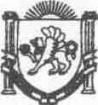 Республика КрымНижнегорский районИзобильненский сельский совет17-я внеочередная сессия II- созываРЕШЕНИЕ № 6 24 декабря 2020 года                                                                        с.ИзобильноеОб утверждении Положения об оплате труда инспектора по учету и бронированию военнообязанных на территории Изобильненского сельского поселения Нижнегорского района Республики КрымВ соответствии со статьями 135-144 Трудового кодекса Российской Федерации, Бюджетным кодексом Российской Федерации, статьей 8 Федерального закона от 28.03.1998 № 53-ФЗ «О воинской обязанности и военной службе», Федеральным законом Российской Федерации от 06.10.2003 №131-ФЗ «Об общих принципах организации местного самоуправления в Российской Федерации», ст.9 Закона Республики Крым от 28.11.2014 № 16-ЗРК/2014 «О межбюджетных взаимоотношениях в Республике Крым», решением Изобильненского сельского совета Нижнегорского района Республики Крым от 13 декабря 2019 № 1 «О бюджете Изобильненского сельского поселения Нижнегорского района Республики Крым на 2020 год и плановый период 2021 и 2022 годов», Уставом муниципального образования Изобильненское сельское поселение Нижнегорского района Республики Крым Изобильненский сельский советРЕШИЛ:1.Утвердить Положение об оплате труда инспектора по учету и бронированию военнообязанных на территории Изобильненского сельского поселения Нижнегорского района Республики Крым (приложение).2. Обнародовать настоящее решение на информационном стенде Изобильненского сельского совета Нижнегорского района Республики Крым по адресу: Республика Крым, Нижнегорский район, с. Изобильное, пер. Центральный,15  на сайте администрации Изобильненского сельского поселения izobilnoe-sp.ru3.Настоящее решение вступает в силу с 01.01.2021г. 4. Контроль за исполнением настоящего решения возложить на заведующего сектором.Председатель Изобильненского сельского совета – глава администрации Изобильненского сельского поселения                                              Л.Г. Назарова                                Приложение к решению Изобильненского сельского совета Нижнегорского района Республики Крым от  24 декабря 2020 года № 6Положениеоб оплате труда инспектора по учету и бронированию военнообязанных на территории Изобильненского сельского поселения Нижнегорского района Республики Крым 1. Общие положения.1.1. Настоящее положение разработано в соответствии со статьями 135-144 Трудового кодекса Российской Федерации, статьей 8 Федерального закона от 28.03.1998 № 53-ФЗ «О воинской обязанности и военной службе», ст.9 Закона Республики Крым от 28.11.2014 № 16-ЗРК/2014 «О межбюджетных взаимоотношениях в Республике Крым», Уставом муниципального образования Изобильненское сельское поселение Нижнегорского района Республики Крым в целях установления единого порядка оплаты труда инспектора по учету и бронированию военнообязанных и определения расходов на оплату труда за счет субвенций на осуществление полномочий по первичному воинскому учету на территориях, где отсутствуют военные комиссариаты.1.2. Настоящее Положение применяется при определении заработной платы инспектора по учету и бронированию военнообязанных, осуществляющего первичный воинский учет на территории Изобильненского сельского поселения Нижнегорского района Республики Крым (далее – работник ВУС).1.3. Оплата труда работника ВУС производится из средств субвенции, предоставленной бюджету Изобильненского сельского поселения Нижнегорского района Республики Крым из федерального бюджета.1.4. Система оплаты труда работника ВУС включает месячный должностной оклад (далее – должностной оклад), премии в пределах экономии фонда оплаты труда.1.5. Условия оплаты труда, включая размер должностного оклада, условия, размеры и порядок осуществления выплат стимулирующего характера, являются обязательными для включения в трудовой договор.2. Порядок и условия оплаты труда.2.1. Основные условия оплаты труда.2.1.1. Условия оплаты труда, предусмотренные настоящим разделом, устанавливаются работнику ВУС за выполнение им профессиональных обязанностей, обусловленных трудовым договором, за полностью отработанное рабочее время согласно действующему законодательству и соблюдение правил внутреннего трудового распорядка администрации Изобильненского сельского поселения.2.1.2. Размер должностного оклада работника ВУС устанавливается прямо пропорционально количеству граждан, состоящих на первичном воинском учете в органе местного самоуправления Изобильненского сельского поселения Нижнегорского района Республики Крым по состоянию на 31 декабря года, предшествующего году составления проекта федерального бюджета на очередной финансовый год и плановый период.2.1.3. Оплата труда работника ВУС не предусмотренные данным Положением за счет средств субвенции не допускаются.2.2. Должностной оклад.2.2.1. Размер должностного оклада работника ВУС устанавливаются в соответствии распределения субвенций, предоставляемых муниципальным образованиям в Республике Крым из бюджета Республики Крым по Нижнегорскому муниципальному району. Должностной оклад составляет 3 224,00 руб. (три тысячи двести сорок четыре руб.00 коп.). Премия выплачивается в пределах экономии фонда оплаты труда.2.2.2. Максимальный размер должностного оклада работника ВУС, выполняющего обязанности по совместительству, не может превышать 50% должностного оклада освобожденного работника ВУС. Работнику ВУС, выполняющему обязанности по совместительству с учетом количества граждан, состоящих на воинском учете, устанавливаются следующие должностные оклады:- при нахождении на воинском учете до 200 граждан – устанавливается 20% должностного оклада освобожденного работника ВУС;- при нахождении на воинском учете от 201 до 300 граждан – 30% должностного оклада освобожденного работника ВУС;- при нахождении на воинском учете от 301 до 400 граждан – 40% должностного оклада освобожденного работника ВУС;- при нахождении на воинском учете от 401 до 500 граждан – 50% должностного оклада освобожденного работника ВУС.2.2.3. Индексация или повышение должностных окладов работника ВУС производится в размерах и в сроки, предусмотренные распоряжениями Правительства Российской Федерации и приказами Министра обороны Российской Федерации. 2.3. Выплаты стимулирующего характера2.3.1. Ежемесячная премия к должностному окладу.2.3.1.1. Ежемесячные премиальные выплаты по итогам работы устанавливаются Председателем Изобильненского сельского совета - главой администрации Изобильненского сельского поселения. Конкретный размер выплаты определяется и производится на основании распоряжения администрации Изобильненского сельского поселения Нижнегорского района Республики Крым в пределах средств экономии фонда оплаты труда.3. Формирование фонда оплаты труда.3.1. Фонд оплаты труда работника ВУС формируется исходя из объема средств выделенной субвенции. 3.2. Объем средств для оплаты труда работника ВУС в течение календарного года может быть изменен при введении новых условий оплаты труда и индексации заработной платы при условии увеличения субвенции.